Publicado en Barcelona el 14/11/2014 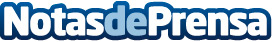 La caries, una enfermedad demasiado olvidadaLa caries es un problema tan frecuente en la mayoría de personas que pocas la ven como lo que es: una enfermedad que afecta nuestra salud, y no un simple agujero negro que duele. 

Según datos del Consejo de Dentistas, la caries afecta entre el 92% y el 94% de adultos a partir de los 35 años de edad. Además, se considera la segunda enfermedad más prevalente en el mundo, ya que depende de una serie de factores para su desarrollo, como la persona en sí, el azúcar, las bacterias y el tiempo. 
Datos de contacto:Sònia VerdúResponsable de Comunicación937268877Nota de prensa publicada en: https://www.notasdeprensa.es/la-caries-una-enfermedad-demasiado-olvidada_1 Categorias: Medicina Nutrición Odontología http://www.notasdeprensa.es